WYDZIAŁ HISTORYCZNO-PEDAGOGICZNY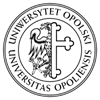 WYDZIAŁOWA KOMISJA WYBORCZACollegium Civitas, ul. Katowicka 89,  45–061 Opole, tel. 77 452 74 60Opole, 7 kwietnia 2016 r.Dotyczy:WYBORÓW RADY WYDZIAŁUW GRUPIE SAMODZIELNYCH PRACOWNIKÓW NAUKI(na kadencję 2016-2020)Ogółem na Wydziale Historyczno-Pedagogicznym zatrudnionych jest 64 osób 
z czynnym prawem wyborczym wśród samodzielnych pracowników nauki. 
Stan na 31.12.2015 r.W związku z podjęciem przez Radę Wydziału uchwały o zmniejszeniu liczebności Rady Wydziału (zgodnie z par. 26., pkt. 2. Statutu UO) mandaty zostały podzielone pomiędzy poszczególne grupy: PODZIAŁ MANDATÓWW WYBORACH RADY WYDZIAŁUNA POSZCZEGÓLNE INSTYTUTYW GRUPIE SAMODZIELNYCH PRACOWNIKÓW NAUKIPRZEWODNIOCZĄCYWYDZIAŁOWEJ KOMISJI WYBORCZEJdr Adam DrosikLp.GrupaLiczba mandatówWartość %Samodzielni pracownicy nauki3550,00Niesamodzielni pracownicy nauki1521,42Studenci1320,00Doktoranci120,00Pracownicy niebędący nauczycielami akademickimi22,85Skład Rady Wydziału uzupełnią:Skład Rady Wydziału uzupełnią:Skład Rady Wydziału uzupełnią:Skład Rady Wydziału uzupełnią:Dziekan15,71Prodziekani35,71OGÓŁEMOGÓŁEM70100%Lp.InstytutLiczba samodzielnych pracowników naukiLiczba mandatówFILOZOFII95HISTORII106NAUK PEDAGOGICZNYCH126POLITOLOGII127PSYCHOLOGII42SOCJOLOGII53STUDIÓW EDUKACYJNYCH42SZTUKI84OGÓŁEMOGÓŁEM6435